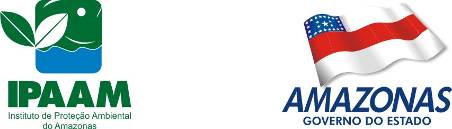 MEMORIAL DESCRITIVOINFORMAÇÕES GERAISIdentificação Nome / Razão SocialRG e CPF/CNPJINFORMAÇÕES DO IMÓVELNº CAR Nome fantasiaEndereço do empreendimentoDADOS DO RESPONSÁVEL TÉCNICO PELO PROJETO Nome / Razão SocialNº Registro no Conselho ProfissionalNº Cadastro Técnico de Prestador de Serviços no IPAAMTelefoneE-mailCARACTERIZAÇÃO DO EMPREENDIMENTOTIPO DA AGROINDÚSTRIASITUAÇÃO DA AGROINDÚSTRIAIndicar a fase do estabelecimento agroindustrial: instalação, em operação, em ampliação ou (e) reforma. CATEGORIA ANIMAL A SER ABATIDA ABATE DIÁRIO (animais/dia)ÁREA DA INDÚSTRIAÁrea total do imóvel (m2):Área construída ou (e) a ser construída (m2):Área destinada a futuras ampliações (m2):Área destinada ao sistema de controle de poluição ambiental (m2):Área útil* (m2):* Considera-se área útil do empreendimento toda a área utilizada, necessária para o funcionamento da atividade, incluindo parte administrativa, depósitos, locais de movimentação e transbordo de materiais, tratamento de dejetos e rejeitos, áreas utilizadas ao ar livre, por exemplo, vias de acesso e manobras de veículos, sistema de tratamento, dentre outros.NÚMERO DE FUNCIONÁRIOSPERÍODO DE FUNCIONAMENTOIndicar o período diário e semanal de funcionamento da agroindústria DIVERSIFICAÇÕES E AMPLIAÇÕESRelacionar as possíveis diversificações agroindustriais;Relacionar também as ampliações programadas dentro de 1, 2 e 5 anos, decorridos da data de apresentação do projeto.INFORMAÇÕES SOBRE O PROCESSAMENTO AGROINDUSTRIALMáquinas e EquipamentosDescrever os que são utilizados diretamente no processo de produção, bem como aqueles pertencentes às unidades auxiliares, tais como compressores, geradores de energia, caldeiras, entre outros.Observação: Na adoção de caldeiras, deverão ser apresentados:Dimensões do equipamento e seus parâmetros operacionais (fabricante, ano de fabricação, pressão máxima de trabalho admissível etc.).Informar o material combustível.Em caso de uso de lenha com material de combustão, informar:Consumo diário, mensal e anual;Documento comprobatório da origem do material lenhoso;Quantitativo da geração e destinação de resíduos das caldeiras.MATÉRIAS-PRIMAS E PRODUTOS AUXILIARESIndicar todas as matérias-primas e produtos auxiliares empregados no processamento industrial e as quantidades consumidas por dia e as formas de armazenamento e estocagem. As informações devem ser apresentadas em tabela, conforme indicado abaixo.PRODUTOS FABRICADOSApresentar a relação completa dos produtos fabricados ou a serem fabricado (ou) e dos serviços executados ou a serem executados, indicando a produção diária e a forma de armazenamento. As informações devem ser apresentadas em tabela, conforme indicado abaixo.CRONOGRAMA ANUAL DE PRODUÇÃOQuantificar e descrever a produção média anual, de forma compatível com a capacidade produtiva dos equipamentos a serem instalados e mão-de-obra empregada diretamente na atividade.CRONOGRAMA DE EXECUÇÃOApresentar cronograma detalhado de execução do projeto da agroindústria e/ou implantação das medidas mitigadoras do mesmo.FLUXOGRAMA E DESCRIÇÃO DETALHADA DOS PROCESSOS E OPERAÇÕES INDUSTRIAISApresentar um ou mais fluxogramas detalhados do processo ou processos industriais empregados, nos quais devem estar indicados, no mínimo:Todas as operações que compõem os processos ou linhas de produção;Todos os pontos de introdução de água e vapor;Todos os pontos de origem de efluentes líquidos, de emissões gasosas e resíduos sólidos;Todos os pontos de introdução de matérias primas e de produtos químicos auxiliares, com indicação das quantidades introduzidas.Obs.: Quando houver utilização de simbologia ou abreviatura, anexar ao fluxograma legenda explicativa.INFORMAÇÕES SOBRE A ÁGUA UTILIZADA FONTES DE ABASTECIMENTORelacionar todas as fontes de abastecimento de água utilizadas pela agroindústria (rio, igarapé, lagoa, poços, rede pública de abastecimento, etc).Indicar, para cada fonte, a vazão horária máxima a ser aduzida e o período diário de adução (a Q deve ser expressa em m3/h ou L/h).PROCESSOS DE TRATAMENTODescrever sucintamente todos os processos de tratamento e de condicionamento de água empregadas, indicando os produtos químicos utilizados e os efluentes eventualmente gerados. INFORMAÇÕES SOBRE ÁGUAS PLUVIAISDESCRIÇÃO DO SISTEMA DE CAPTAÇÃO, TRANSPORTE E DISPOSIÇÃO DAS ÁGUAS PLUVIAISDescrever o sistema de captação, transporte e disposição das águas pluviais.INFORMAÇÕES SOBRE OS ESGOTOS SANITÁRIOSDESCRIÇÃO DO SISTEMA DE COLETA E TRATAMENTO, FORNECENDO TAMBÉM DADOS DE VAZÃO.DISPOSIÇÃO FINAL ADOTADA PARA OS ESGOTOS SANITÁRIOS (INFILTRAÇÃO, LANÇAMENTO EM REDE, ETC.).INFORMAÇÕES SOBRE OS EFLUENTES LÍQUIDOS AGROINDUSTRIAISINFORMAÇÕES QUANTITATIVASFornecer dados de vazão, volume e periodicidade os quais devem ser fornecidos para cada efluente isoladamente;Obs.: Os efluentes relacionados devem estar indicados no fluxograma solicitado (item 5.9).INFORMAÇÕES QUALITATIVASFornecer para cada efluente líquido, as características físico-químicas necessárias à sua perfeita caracterização, englobando, no mínimo, aquelas características objeto de limitações na legislação vigente aplicáveis ao despejo em questão;No caso de agroindústria em operação deverão ser apresentados dados de amostragem dos efluentes da própria atividade, descrevendo o tipo de amostragem realizada;Para o caso de indústrias em implantação, fornecer, como valores prováveis, os valores da literatura, indicando as referências bibliográficas.INFORMAÇÕES SOBRE A DISPOSIÇÃO FINAL DOS EFLUENTES LÍQUIDOSInformar a disposição final adotada para efluentes líquidos industriais: infiltração, lançamento em rede e/ou lançamento em corpos hídricos;No caso de lançamento em corpos hídricos (rio, córregos, lagoas, etc.), indicar nome, classe (segundo legislação em vigor) e bacia hidrográfica. O lançamento de efluente final em corpos hídricos deverá atender os critérios estabelecidos na Resolução CONAMA 430/2011, bem como atender a capacidade de diluição do corpo hídrico.Para o lançamento de efluente final em corpos hídricos deverá ser apresentado estudo de capacidade do corpo receptor.INFORMAÇÕES SOBRE EMISSÕES GASOSASEspecificar detalhadamente todos os processos geradores de poluição do ar, tais como caldeiras, fornos, moinhos, secadores, etc., que emitam gases, vapores e/ou material particulado para a atmosfera, seja através de dutos, chaminés ou emissões fugitivas.Especificar os combustíveis a serem utilizados (tipo e quantidade diária, mensal e anual) por cada processo acima identificado.INFORMAÇÕES SOBRE RESÍDUOS SÓLIDOS INDUSTRIAISRESÍDUOS GERADOSApresentar relação completa dos resíduos sólidos gerados, indicando sua origem, produção diária (peso e volume), características (estado físico, composição química, peso específico) e processamento (tipo de acondicionamento e de remoção) e destinação final (incineração, aterros, etc).DISPOSIÇÃO FINALDescrever o tipo de disposição final dos resíduos sólidos.OUTRAS INFORMAÇÕESEm caso de armazenamento de produtos perigosos, tais como produtos tóxicos, inflamáveis, informar se existe Programa de Gerenciamento de Riscos Ambientais.II. MEMORIAL TÉCNICOEFLUENTES LÍQUIDOS INDUSTRIAISDESCRIÇÃO DOS SISTEMAS DE TRATAMENTOOs sistemas de tratamento propostos devem ser suficientemente descritos, com apresentação de fluxogramas detalhados, onde constem todos os processos e operações empregadas.JUSTIFICATIVA DOS SISTEMAS DE TRATAMENTOJustificar a escolha do tratamento proposto com base em tecnologia aplicada, característica dos efluentes, vazões e outros aspectos.DIMENSIONAMENTOApresentar dimensionamento completo e detalhado de todas as unidades de tratamento, especificando todos os parâmetros usados e necessários à sua perfeita compreensão;Os canais ou tubulações de entrada ao sistema de tratamento, de recirculações e de lançamento final devem ser preferencialmente providos de sistemas de medição de vazão (vertedores, calhas Parshall, etc.);No caso específico de infiltração de efluentes líquidos industriais no solo, aplica-se o disposto no item 5;MEMORIAL DE CÁLCULOApresentar o memorial de cálculo referente ao dimensionamento da solução adotada.CARACTERÍSTICAS DOS EFLUENTES FINAISApresentar as características prováveis para os efluentes finais, cujos parâmetros devem ser os mesmos indicados para a caracterização qualitativa dos efluentes brutos.RESÍDUOS SÓLIDOSTRATAMENTO ADOTADOJustificar a escolha do(s) tipo(s) de tratamento(s) adotado(s).MEMORIAL DE CÁLCULOApresentar o memorial de cálculo referente ao dimensionamento da solução adotada.DISPOSIÇÃO DE EFLUENTES LÍQUIDOS E RESÍDUOS SÓLIDOS NO SOLOUSO AGRÍCOLAConsidera-se disposição de efluentes líquidos e resíduos sólidos no solo para uso agrícola quando o despejo for aplicado no solo para fins agrícolas e florestais, como condicionador, fertilizante ou corretivo, de modo a proporcionar efeitos benéficos para o solo e para as espécies nele cultivadas. Os projetos que contemplem esse procedimento deverão conter, no mínimo, os seguintes dados:Dimensão da área que receberá o efluente final (ha)Relevo da área que receberá o efluente finalDeclividade da área que receberá o efluente finalCroqui do local (georreferenciado) da área que receberá o efluente finalTipo de soloComposição granulométrica do soloAnálise química do soloDESCRIÇÃO TÉCNICA DA METODOLOGIA DE DISPOSIÇÃO DE EFLUENTES NO SOLOPráticas de manejo e conservação do solo que receberá o efluente;Procedimento de aplicação: período, taxa, quantidade, frequência e técnica de aplicação. A taxa de aplicação é calculada em função da capacidade de infiltração do solo, da caracterização do efluente, da fertilidade antecedente no solo (análise de fertilidade) e da recomendação de adubação da cultura. A quantidade é limitada em função do(s) elemento(s) crítico(s).JUSTIFICATIVA DO USO AGRONÔMICO DO EFELUENTE FINALJustificar através de dados e/ou estudos já existentes da viabilidade da utilização proposta do efluente, quanto à resposta agronômica e o não comprometimento dos recursos hídricos e do solo.III. CRONOGRAMA E ESTIMATIVA DE CUSTOS1. ESTIMATIVA DE CUSTOSApresentar estimativa real e detalhada do custo de implantação das unidades projetadas.2. CRONOGRAMA DE IMPLANTAÇÃO DO SISTEMA DE TRATAMENTOApresentar um cronograma detalhado e real para a execução das obras de implantação do sistema de tratamento.IV. PLANTASDO SISTEMA DE TRATAMENTO DE EFLUENTES LÍQUIDOS INDUSTRIAISPlanta geral do sistema de tratamento, mostrando a localização dos medidores de vazão;Perfil hidráulico do sistema de tratamento;Desenhos com dimensões e detalhamento das diversas unidades do sistema de tratamento, inclusive medidor de vazão.DO SISTEMA DE TRATAMENTO DOS RESÍDUOS SÓLIDOSPlanta geral do sistema de tratamento;Desenhos com dimensões e detalhamento dos diversos sistemas adotados.TERMO DE REFERÊNCIAPROJETO TÉCNICOCONTROLE DE POLUIÇÃO AMBIENTAL EM AGROINDÚSTRIAS                                                                                  ORIENTAÇÕES: Não é necessário revisão de literatura sobre o tema.As informações deverão ser apresentadas com encadeamento lógico, não apenas como uma montagem de trechos de literaturas sobre o tema.Somente apresentar no projeto o que efetivamente será adotado no empreendimento.A elaboração ou apresentação de informação total ou parcialmente falsa poderá acarretar em sanção prevista no art. 82 do Decreto N⁰ 6.514/08.Todos os itens solicitados nesse Termo de Referência deverão ser apresentados exatamente na ordem em que estão dispostos. Caso determinado item não ocorra ou não seja aplicável, inserir a expressão ‘NÃO SE APLICA’. O projeto deverá ser elaborado por técnico habilitado e apresentado para análise do IPAAM, acompanhado da respectiva Anotação de Responsabilidade Técnica – ART, conforme dispõe a Lei no 6.496/77. Matéria-prima e InsumosPrevisão de quantidade Unidade de MedidaOrigemProdutoPrevisão de quantidade Unidade de medida